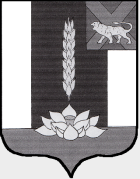 АДМИНИСТРАЦИЯ СИБИРЦЕВСКОГО ГОРОДСКОГО ПОСЕЛЕНИЯПОСТАНОВЛЕНИЕ28 февраля 2017 года                         пгт. Сибирцево                         № 165О создании комиссии по приему выполненных работ, оказанных услуг для нужд администрацииСибирцевского городского поселения       В целях осуществления надлежащего контроля за результатами  выполненных работ, оказанных услуг, необходимых  для решения вопросов местного значения и осуществления отдельных муниципальных полномочий, обеспечиваемых за счет средств местного бюджета и внебюджетных источников финансирования, повышения ответственности исполнителей за исполнение обязательств, руководствуясь Федеральным законом от 06.10.2003 г. № 131-ФЗ «Об общих принципах организации местного самоуправления в Российской Федерации», Уставом муниципального образования Сибирцевское городское поселение, администрация Сибирцевского городского поселения ПОСТАНОВЛЯЕТ: 1.  Утвердить состав комиссии по приему выполненных работ, оказанных услуг для нужд администрации Сибирцевского городского поселения, согласно   приложения.2. Настоящее постановление вступает в силу с момента подписания.3.Данное постановление разместить на официальном  сайте администрацииСибирцевского городского поселения http://sibircevo.ru/. 4.  Контроль  исполнения настоящего постановления оставляю за собой.Глава администрацииСибирцевского городского поселения			                  	      А.Н. ШейкоПриложение к постановлениюадминистрации Сибирцевского городского поселения от«____» __________2017 г. №___Состав комиссиипо приему выполненных работ, оказанных услуг для нужд администрации                  Сибирцевского городского поселенияПредседатель комиссии:Варгин Денис Александрович – контрактный управляющий  отдела права, социального обеспечения и муниципального заказаЧлены комиссии:Попова Ирина Павловна – начальник отдела имущества, ЖКХ, дорог, благоустройства, градостроительных и земельных отношений и контроля администрации Сибирцевского городского поселенияВолченкова Елена Александровна – начальник отдела права, социального обеспечения и муниципального заказаЗимин Михаил Викторович  – директор МКУ «Служба хозяйственного управления» Сибирцевского городского поселенияЩербаков Алексей Иннокентьевич – специалист по ЖКХ и благоустройству отдела имущества, ЖКХ, дорог, благоустройства, градостроительных и земельных отношений и контроля администрации Сибирцевского городского поселения